от 01.07.2019  № 725О внесении изменений в постановление администрации Волгограда от 22 февраля 2018 г. № 226 «Об утверждении составов муниципальных комиссий по делам несовершеннолетних и защите их прав городского округа город-герой Волгоград»Во исполнение федеральных законов от 24 июня 1999 г. № 120-ФЗ 
«Об основах системы профилактики безнадзорности и правонарушений несовершеннолетних», от 06 октября 2003 г. № 131-ФЗ «Об общих принципах организации местного самоуправления в Российской Федерации», законов Волгоградской области от 25 июля 2003 г. № 858-ОД «О комиссиях по делам несовершеннолетних и защите их прав», от 27 июня 2006 г. № 1249-ОД «О наделении органов местного самоуправления отдельными государственными полномочиями Волгоградской области по созданию, исполнению функций, обеспечению деятельности муниципальных комиссий по делам несовершеннолетних и защите их прав», на основании Положения о комиссии по делам несовершеннолетних и защите их прав в районах Волгограда, утвержденного постановлением администрации Волгограда от 18 января 2016 г. № 38 «О комиссии по делам несовершеннолетних и защите их прав в Волгограде», руководствуясь статьями 6, 7, 39 Устава города-героя Волгограда, администрация ВолгоградаПОСТАНОВЛЯЕТ:1. Внести в постановление администрации Волгограда от 22 февраля 2018 г. № 226 «Об утверждении составов муниципальных комиссий по делам несовершеннолетних и защите их прав городского округа город-герой Волгоград» следующие изменения:1.1. В составе комиссии по делам несовершеннолетних и защите их прав в Ворошиловском районе Волгограда (далее – комиссия), утвержденном указанным постановлением:1.1.1. Вывести из состава комиссии Курдюкову В.А., Радченко Л.А. 1.1.2. Ввести в состав комиссии Головко Юлию Александровну – заместителя главы администрации Ворошиловского района Волгограда председателем комиссии.1.2. В составе комиссии по делам несовершеннолетних и защите их прав в Дзержинском районе Волгограда (далее – комиссия), утвержденном указанным постановлением:1.2.1. Вывести из состава комиссии Григорьеву Н.А.1.2.2. Ввести в состав комиссии Фисенко Елену Юрьевну – специалиста 
1 категории администрации Дзержинского района Волгограда членом комиссии.1.3. В составе комиссии по делам несовершеннолетних и защите их прав в Кировском районе Волгограда (далее – комиссия), утвержденном указанным постановлением:1.3.1. Вывести из состава комиссии Суппеса Э.Г.1.3.2. Ввести в состав комиссии Радченко Лидию Алексеевну – заместителя главы администрации Кировского района Волгограда председателем комиссии.1.4. В составе комиссии по делам несовершеннолетних и защите их прав в Красноармейском районе Волгограда (далее – комиссия), утвержденном указанным постановлением:1.4.1. Вывести из состава комиссии Дьякову А.И., Терзиеву И.Г.1.4.2. Ввести в состав комиссии:Черноморца Максима Владимировича – первого заместителя главы администрации Красноармейского района Волгограда председателем комиссии;Коновалову Ксению Николаевну – специалиста 1 категории отдела по опеке и попечительству администрации Красноармейского района Волгограда членом комиссии.1.5. В составе комиссии по делам несовершеннолетних и защите их прав в Тракторозаводском районе Волгограда (далее – комиссия), утвержденном указанным постановлением:1.5.1. Вывести из состава комиссии Асташкину Т.Н.1.5.2. Ввести в состав комиссии Максимову Ольгу Олеговну – специалиста 1 категории администрации Тракторозаводского района Волгограда членом комиссии.1.6. В составе комиссии по делам несовершеннолетних и защите их прав в Центральном районе Волгограда (далее – комиссия), утвержденном указанным постановлением:1.6.1. Вывести из состава комиссии Кузьмину Н.Ю.1.6.2. Ввести в состав комиссии Демченко Марию Анатольевну – директора муниципального учреждения «Молодежный центр «Друзья» Волгограда» членом комиссии (по согласованию).2. Настоящее постановление вступает в силу со дня его подписания и подлежит опубликованию в установленном порядке.Глава Волгограда									В.В.Лихачев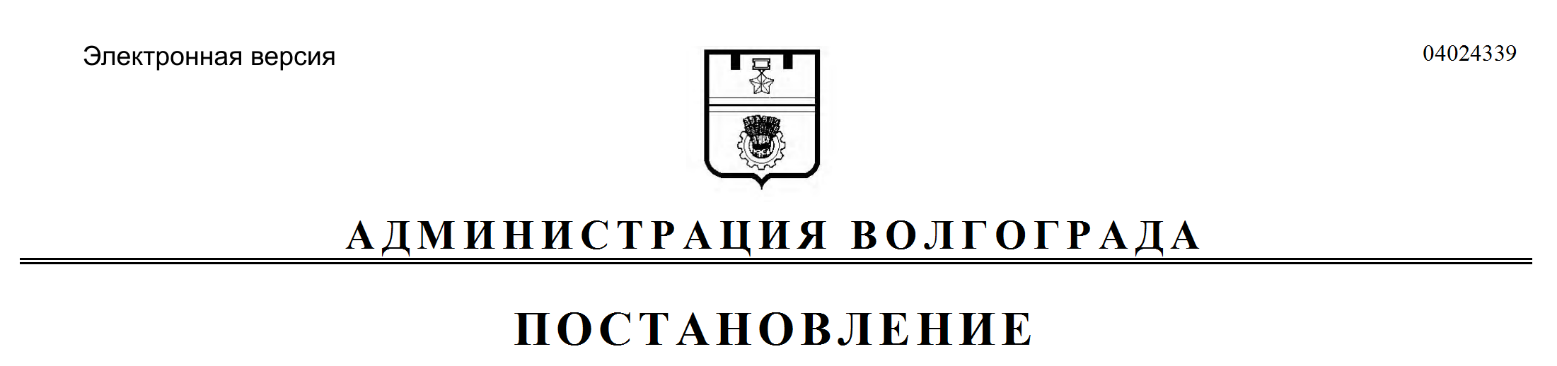 